Disleksija – imeli so jo največji znanstveniki!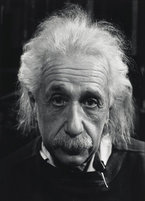 Včasih je bila redka, danes pa v svetu strmo narašča. Otroke z disleksijo okolica pogosto sprejema kot drugačne, manj dojemljive, v resnici pa gre za motnjo, ki povzroča le drugačen način razmišljanja, ne pomeni pa zaostalosti.Disleksija je pravzaprav kombinacija težav, ki onemogočajo normalen proces branja in pisanja. Dislektik težko povezuje črke v besede, črke in številke pogosto zamenjuje ali celo izpušča, pogosto ima težave s prostorsko orientacijo, zamenjuje levo in desno stran. Takšna oseba je na videz zmedena in jo okolica sprejema kot zaostalo v razvoju, v resnici pa je znanstveno dokazano, da disleksija ni niti malo povezana z intelektualnimi sposobnostmi otroka oziroma osebe, ki jo ima. V čem je pravzaprav težava? Raziskave kažejo, da večina ljudi razmišlja in uporablja predvsem levo stran možganov, medtem ko dislektiki razmišljajo in delajo predvsem z desno polovico. Čeprav imajo ponekod težave, se po drugi strani marsikatere naloge drugače lotijo, kar jim pogosto omogoča izjemne uspehe. Razmišljanje z levo polovico možganov je odlično predvsem za analiziranje podatkov, organiziranje, načrtovanje, medtem ko je razmišljanje z desno polovico fleksibilnejše, omogoča intuitivno reševanje problemov, ustvarjalno načrtovanje, iskanje novih rešitev in podobno.Žal pa mnogi dislektiki svojih prednosti ne izkoristijo. Vzrok temu pogosto tiči v tem, da jih okolica sprejema zaničevalno, že v prvih razredih šolanja se iz otrok, ki imajo težave pri branju, sošolci norčujejo, s tem pa jih že v zgodnjem otroštvu označijo za manj inteligentne, pogosto celo zaostale v razvoju. Otrokom z disleksijo se slabe izkušnje kopičijo, ne zmorejo se prilagoditi »predpisanemu« načinu učenja v šoli, zato pogosto ne doživijo samopotrditve in ne izkoristijo svojih potencialov. Kar je hudo narobe, saj so pogosto mnogo inteligentnejši od drugih. Z zavedanjem težav, ki jih imajo, se lahko vsak na svoj način prilagodijo okolici in so kljub težavam s prostorsko orientacijo najboljši matematiki, fiziki ali drugi strokovnjaki.Dr. Brigitte Sindelar, klinična psihologinja in psihoterapevtka, ki je razvila metodo za diagnosticiranje in obravnavo specifičnih primanjkljajev pri otrocih in mladostnikih, meni, da je prvenstvenega pomena natančno diagnosticiranje primanjkljaja. Šele, ko ugotovimo, v čem točno je težava, lahko otroka ustrezno obravnavamo, mu določimo ustrezne vaje, ki pa ne smejo biti predolge, temveč jih je potrebno uvajati postopoma. Pomembno je, da oseba, ki z otrokom dela, ni neučakana, temveč razpolaga z zvrhano mero potrpežljivosti. Sindelarjeva meni, da bi se morali tako starši, kot tudi učitelji, preden otroka okarajo, da se ni naučil tako dobro brati, kot ostali, vprašati, če morda ne trpi za dislektično motnjo. Pritiskanje na otroka ali drugo kaznovanje ima morda lahko pozitivne učinke na otroke, ki slabo berejo zaradi lenobe, medtem ko pri otrocih z motnjami takšno ravnanje povzroči kronično preobremenjenost in večen občutek manjvrednosti. Učiteljica matematike, pedagoginja in andragoginja Vanda Rebolj, dislektičarka, ki je motnjo izkoristila sebi v prid, je prepričana, da so težave, s katerimi se dislektik sooči in način, na katerega jih rešuje, za nekatere inovativne, za druge pa nesprejemljivo čudaške. Včasih je dovolj, če se otroku samo svetuje, kako naj se znajde sam, brez vtikanja vanj, ki daje vtis, da je »bolnik«. Ga. Rebolj pravi, da je imela v življenju srečo, da je naletela na ljudi, ki so cenili njeno drugačno razmišljanje oziroma še več – so bili nad njim celo navdušeni. Matematične probleme je reševala tako izvirno, da so jih učitelji razlagali še v drugih razredih. Ne s posmehovanjem, temveč z velikim navdušenjem. Vse to ji je pomagalo rasti.Na drugi strani je mnogo dislektikov, ki jih je okolica zatirala, pritiskala nanje, naj se bolj potrudijo, ker bo to bolje zanje, predvsem pa njihovih težav nihče ni jemal kot takih. Zaradi disleksije si določenih stvari kljub trudu niso mogli zapomniti, ker pa niso vedeli, da ne gre za zmanjšane sposobnosti, temveč zgolj za motnjo, h kateri je potrebno drugače pristopiti, so svoje težave in sebe trajno sprejeli za manj vredne in nesposobne. Disleksija ne sme biti izgovor za starše otrok, ki so učno resnično manj sposobni, še huje, da bi jo izkoriščali. Tako kot se razlikujemo po tem, da si nekateri lažje zapomnimo, kar vidimo napisano, spet drugi, kar slišijo, se tudi dislektiki razlikujejo od ostalih v tem, da si določene stvari lahko zapomnijo na svoj način, spet pri drugih se zavedajo, da jih morajo reševati drugače, da pridejo do rešitve. Ljudje prihajamo do znanja po različnih poteh in to drugačnost je potrebno ceniti in jo upoštevati. Le na ta način namreč lahko drug drugemu pomagamo rasti.Ste vedeli, da so nekatera svetovno znana in najuspešnejša imena pri svojem delu uporabljala oziroma še uporabljajo pretežno desno polovico možganov, namesto leve? Albert Einstein, Agata Christie, Walt Disney, Pablo Picasso, John F. Kennedy, Steven Spielberg in Tom Cruise, Jamie Oliver, Jurij Zrnec, Gojmir Lešnjak Gojc, so le nekateri izmed mnogih. Če ima vaš otrok disleksijo, ne obupajte, temveč bodite potrpežljivi – morda se bo med uspešnimi imeni nekoč znašlo tudi njegovo.EinsteinEinstein je bil sin judovskih priseljencev. Njegov oče Herman Einstein je bil trgovec, mati Paulina Einstein, rojena Koch, je bila hči premožnejšega trgovca z žitom. Njegov oče je za kratko obdobje odprl majhno trgovino z elektrotehniškimi potrebščinami (njegov stric je prodajal dinamo). Starša sta se poročila v Stutgart-Bad Cannstattu. Rojstna hiša na Bahnhofstraße blizu železniške postaje in celotna soseščina je bila uničena leta 1944 med zavezniškim bombardiranjem. Tam je danes majhen spomenik.Hodil je v katoliško osnovno šolo.  Na materino vztrajanje se je učil igrati violino.Pri petih letih mu je oče pokazal žepni kompas in Einstein je odkril, da je nekaj v »praznem« prostoru delovalo na iglo. To izkušnjo je kasneje opisal kot največje razodetje v svojem življenju. Čeprav je gradil modele in mehanskenaprave, so imeli njegovo učenje za počasno, verjetno zaradi disleksije, preproste plahosti ali morda zaradi redke in nenavadne zgradbe njegovih možganov, (ki so jih preučili po njegovi smrti). Kasneje je svoji počasnosti pripisoval razvoj teorije relativnosti in dejal, da je razmišljal o prostoru in času kasneje kot večina otrok in zaradi tega uporabil bolj razvit razum. Druga, novejša teorija o njegovem miselnem razvoju pojasnjuje, da je bolehal zaAspergerjevim sindromom, bolezenskim stanjem, povezanim z avtizmom.Einstein se je začel učiti matematike pri približno dvanajstih letih. Obstajale so ponavljajoče govorice, da je kasneje padel iz matematike, kar pa ni res. Do tega je prišlo le zaradi poznejših sprememb v ocenjevanju. Dva njegova strica sta v poznem otroštvu in zgodnji mladosti vzpodbujala njegova umstvena zanimanja in mu predlagala in priskrbela knjige o znanosti in matematiki.Leta 1884 se je družina preselila v Zendling in leta 1889 je začel obiskovati Luitpoldovo gimnazijo v Münchnu. Šolo je že od vsega začetka občutil kot nasilje. O njegovih otroških težavah in neuspehih v srednji šoli je veliko poročil, ki pa jih kaže jemati z zadržkom. Res je začel govoriti pozno in je do 7 leta povedano tiho ponavljal, vendar se je od vsega začetka izražal v stavkih. V srednji šoli mu ni šlo slabo, bil pa je samosvoj, saj se je učil predvsem tisto, kar ga je zanimalo. Zelo dober je bil v matematiki in naravoslovju in dober v latinščini. Sodobni tuji jeziki in posebno grščina pa so mu povzročali težave. K temu je treba dodati, da so bile šole tedaj drugačne kot danes. Res je, da mu je profesor grščine rekel, da iz njega nikoli nič ne bo, sicer pa Einstein ni veljal za slabega dijaka. Učitelji se niso niti približno zavedali njegovih zmožnosti, vendar so te prišle na dan kasneje. Podobni primeri niso tako redki.Leta 1894 se je družina zaradi slabega poslovanja očetove elektrotehniške trgovine preselila v Pavio pri Milanu, kjer se je pozneje očetu obrnilo še na slabše. Einstein je ostal v Münchnu, kjer je živel v malem podnajemniškem stanovanju, da bi končal zadnji letnik gimnazije in maturiral. Počutil se je tako osamljenega, da si je po neki neprijazni pripombi profesorja pridobil zdravniško spričevalo, izstopil in zapustil šolo. Še pred koncem šolskega leta je odpotoval, ne da bi maturiral, k staršema v Pavio in se odpovedal nemškemu državljanstvu. Nek življenjepisec je pripomnil, da je to storil v zadnjem hipu. Če bi namreč počakal še kak mesec, se zaradi vojaščine ne bi mogel izseliti zakonito.Na Švicarski državni tehniški visoki šoli (ETH) v Zürichu je leta 1895 opravljal sprejemni izpit. Leta 1896 so mu svetovali naj se vpiše v zadnji letnik srednje šole. Maturiral je na kantonski srednji šoli v Aarau. Švicarske šole so bile znatno manj toge kot nemške in so bolj upoštevale posebnost učencev. Leta v Aarau se je spominjal kot enega izmed svojih najprijetnejših obdobij. Brez sprejemnega izpita se je vpisal na pedagoško smer Politehnike ETH, kjer je začel študirati matematiko in fiziko.Leta 1898 je spoznal srbsko sošolko in prijateljico Nikole Tesle Milevo Marić. Pri študiju mu je bil v veliko oporo Marcel Grossmann, ki mu je posojal svoje vestne zapiske iz predavanj in prepoznal njegovo nadarjenost. Pri učiteljih je Einstein veljal za povprečnega in nedelavnega, vendar je samostojno in zavzeto študiral tisto, kar ga je zanimalo. Med študijem se je zbližal z Marićevo. Leta 1900 je diplomiral, leto kasneje pa je prejel švicarsko državljanstvo. V nekem bančnem predalu v Berkeleyju je eden izmed izdajateljev Zbranih del Alberta Einsteina, ki so začela izhajati leta 1987, po pravem detektivskem podvigu našel 500 dotlej neznanih pisem. Na podlagi teh pisem je bilo mogoče dobiti o mladem Einsteinu precej bolj zaokroženo sliko. Pisma so odkrila, da je imel z Marićevo januarja 1902 nezakonsko hčerko Lieserl, za katero se je izgubila vsaka sled. Ali je zgodaj umrla, ali je odrasla pri Milevinih sorodnikih, ali pa sta jo starša dala v posvojitev.Delo V prvi objavi »čudežnega« leta 1905 je Einstein postavil domnevo, da je svetloba sestavljena iz majhnih delcev, svetlobnih kvantov - čeprav je takrat vladala splošna enotnost glede valovne narave svetlobe. Takrat je fizik Maxwell predvideval da svetloba potuje po snovi eter. V svoji drugi objavi je Einstein razložil Brownovo gibanje kot statistično gibanje delcev, namreč molekul, katerih obstoja v tistem času še niso zagotovo potrdili. V tretjem delu je Einstein skoraj v popolnosti razvil posebno teorijo relativnosti. V dodatku je proti koncu leta 1905 sledila tudi enačba E = mc². Einsteinovega dosežka ne zmanjša dejstvo, da so bile številne enačbe teorije relativnosti znane že pred njegovimi objavami. Kajti šele Einsteinove fizikalne razlage so dale količinam in zvezam med njimi smisel. V objavah iz leta 1905 se kažejo nekatere značilnosti Einsteinovega znanstvenega dela: pogledal je v ozadje na videz zanesljivih in splošno uveljavljenih predpostavk in zbral dovolj poguma, da je ovrgel običajne poglede ter jih nadomestil z novimi presenetljivimi razlagami. Pri tem je izhajal iz maloštevilnih eksperimentalnih rezultatov in brez predsodkov delal brezkompromisne logične zaključke. Njegov miselni tok lahko pogosto prikažemo na nekaj straneh z relativno majhno matematično zahtevnostjo. Nato je leta 1915 odkril in leta 1916 objavil splošno teorijo relativnosti ter vpeljal kozmološko konstanto. Leta 1917 pa je razvil teorijo, da je prostor-čas ukrivljen, kar so uspeli dokazati le dve leti po objavi teorije. Edwin Hubble leta 1929 odkril, da se Vesolje širi, in tako dokazal, da je bila Einsteinova kozmološka konstanta napačna. Druga Einsteinova zmota pa je bila, da je s pomagačema v trojici EPR poskušal dokazati, da kvantna mehanika ni nekaj glavnega v fiziki in da prevladuje zdravi razum, ne pa prepletanje delcev, interferenca itd. Pozneje je moral priznati kvantno mehaniko kot nekaj vodilnega v fiziki, ker se je ujemala s teorijo relativnosti. Mnenja in izkušnje staršev dislektičnih otrok:Petra: Žal pri nas še vedno ni razumevanja za otroke z disleksijo, imajo jih za lenuhe in so od vsega začetka zaznamovani z meni neljubo besedo OTROK Z POSEBNIMI POTREBAMI. Lepše bi bilo če bi si zmislili kakšno drugo besedo. Jaz se z disleksijo pri svojem sinu spopadam že 10 let. V osnovni šoli je bila katastrofa že od samega začetka, celo dobila sem očitek da moj sin ni socializiran, ker se ni toliko družil z vrstniki. Seveda se ni, ker karkoli je naredil ni bilo dobro in so ga sošolci zasmehovali z učiteljico vred. Pri nas bi morali dati vse učitelje, profesorje, skrarka čisto vse na daljše izobraževanje o disleksiji. IN MENIM, DA TISTI KI TEH OTROK NE RAZUMEJO IN NE SPREJEMAJO, NISO VREDNI DA V ŠOLI UČIJO IN SO SAMI LENUHI KER SE TEMU MALO BOLJ NE POSVETIJO. Verjamem pa tudi da je veliko otrok z odločbami, ki so verjetno malce za lase privlečene. Rečem pa lahko še to, da če bi se tudi po šolstvu zgledovali po tujini, kjer je za dislektike dobro poskrbljeno, bi bilo veliko manj slabe volje med starši in učitelji, pa veliko dobre volje pri otrocih, ki imajo disleksijo ali kaj drugega. Upam da se bo enkrat to tudi spremenilo. Iztok: Tudi pri moji hčerki smo ugotovili da ima disleksijo, ampak tukaj sem moral sam precej urgirati, saj šole tega praviloma ne prepoznajo, še huje po navadi takšne otroke označijo kot lene itd. , tako je bilo tudi z mojo hčerjo, ki so jo želeli dati na pomožno šolo, češ da ne more slediti pouku in zelo slabo čita. Ker starš pač najbolje pozna otroka, se mi je zdelo malo čudno, saj si je slišano zelo dobro zapomnila, ko pa je bilo potrebno kaj prečitat, pa sem opažal da je zamenjevala črke. Zato sem se lotil raziskovanja, to je bilo še pred globalizacijo interneta in vseh možnih informacij, zato sem se tega lotil v knjižnicah. Dobro je bilo da sem takrat sam delal v tujini in to počel v tujini, kjer so že mnogo prej ugotovili da je med 10-20 % otrok dislektičnih. Tako sem tam našel potrebno dokumentacijo in z znanjem podprt S knjigami in podobnim uspel, da so otroka dali na šoli testirat , kjer so moj sum potem tudi potrdili. Z določenimi vajami in veliko truda nam je uspelo, dandanes hčera študira ni pa malo manjkalo da bi končala na pomožni šoli. Tudi v preteklosti je bilo verjetno precej dislektikov, ampak so jih označili za lene ali nesposobne in jih popredalčkali. Največ lahko za otroka storite sami tako da opazujete otroka, z njim delati in sodelujete. Tako lahko ugotovite, ali gre za dislekcijo ali ne, potem pa je potrebno imeti potrpljenje doma,  kjer lahko brez neprestanih seans pri različnih strokovnjakih največ naredite in ne delati napake, da je zaradi tega naš otrok drugačen, dajte mu vedno vedeti da je enak med enakimi, ker drugače to lahko otroci kaj hitro izkoristijo za svoje lastne cilje. Nives: Imam kolegico, ki je predsednica Društva disleksikov severne Italije. Moram povedati, da sem se s tem poučila preko nje že sedem let nazaj, ko se pri nas še ni toliko govorilo o tem, predvsem v šolstvu ne. Moram povedati, da se tudi v Italiji trudijo disleksijo prenesti na vsa področja delovanja, da bi jo ljudje čim bolje spoznali in sprejemali. Trud se je vsekakor izplačal, saj so tam dosegli, da ima otrok, s potrjeno disleksijo zdravstvenih strokovnjakov, možnost pri pouku uporabljati tablični računalnik in audio poslušanje knjig ter učbenikov, kar jim je v veliko pomoč za doseganje boljšega uspeha. V Sloveniji nismo še tako daleč, vendar se dojemanje in sprejemanje te problematike iz leta v leto izboljšuje. Moram pa povedati, da imamo v slovenskih šolah zaposlene izredne strokovnjake in pedagoge, ki znajo individualno pristopiti k otroku, kar je mogoče boljše od katere koli nove tehnologije, ki nam je na razpolago. Mislim pa, da moramo starši otrokove motnje oz. travme najprej spoznati sami pri sebi in jih čim prej znati sprejemati znotraj družine, šele nato lahko le-te prenesemo v zunanje okolje in od drugih zahtevamo, da jih spoznajo ali sprejmejo. Vsekakor pa se starši tega ne smemo sramovati in skrivati. Šele, ko bomo mi sami temu kos, bo otrok svobodno zaživel in se počutil ljubljen doma in v šoli. Vem, da je težko in da je za to potreben čas ... Čim prej je potrebno poiskati zdravstveno pomoč in se v šoli o tem pogovoriti ter poiskati ustrezno rešitev oz. pomoč za otroka. Nam je, upam, to uspelo, vendar se vsak dan trudimo, znova in znova. Iris: Tudi moj otrok ima dislekcijo. Ugotovili smo jo šele po raziskavah v srednji šoli. Dobil je odločbo, a zaradi tega učitelji niso bili nič prizaneslivejši do njega, prav nasprotno, še slabše so ravnali z njim kot z drugimi učenci. Ko smo videli da tako ne gre več naprej smo ga prepisali na strojno šolo iz prej biotehniške šole. Sedaj mislim da je bolje. Nikoli pa v srednji šoli ni imel težav s sošolci. Učitelji teh težav ne poznajo in lahko jih je sram. Barbara: Prosila bi vas za pomoč. na koga naj se obrnem, da bi najstnika lahko testirali če ima morda disleksijo ali so prisotne težave druge narave. zanima me tudi, če morda veste ali gre pri disleksiji običajno za slabšo prostorsko orientacijo ali je lahko disleksija prisotna tudi pri nadpovprečni prostorski zaznavi? Dunja: Vidim, da vas veliko omenja Center na Gotski v Ljubljani. Tam so čakalne dobe tudi do enega leta. Povprašajte v zdravstvenih domovih, kjer imajo specialnega pedagoga, psihologa in logopeda, povsod se izvaja pomoč, mi smo najhitreje prišli na vrsto na Metelkovi, z obravnavo pa smo zelo zadovoljni. Glede na to, da so čakalne dobe za odločbo iz ministrstva dolge (šola naj čimprej vloži predlog za usmerjanje), imate medtem lahko opravljene že vse teste in postavljene diagnoze. Mi se s tem ukvarjamo 10 mesecev, pa odločbe pred septembrom sigurno ne bo, pa še takrat ni gotovo, saj so vmes poletne počitnice. Hodi pa sin v drugi razred. Maja: Pokličite na ministrstvo... Našo odločbo so pred leti založili, potem pa so ga obravnavali na naslednjem terminu Mojca: Sama sem se s tem seznanila ko je bil sin v tretjem razredu.Učenje z njim je ena sama pokora dela se kot da ga nič ne zanima.Določene stvari pa dojema kot da se je z njimi rodil naprimer angleški jezik. Vesna: Članek sem z zanimanjem prebrala,oziroma vedno vse preberem kar je napisamo o disleksiji, saj jo ima tudi moj sin. Sedaj je že v četrtem letniku srednje šole in se z zadnjimi močmi borimo do konca, upamda nam uspe. Je pa res kar se tiče učiteljev in profesorjev, da so mlajši zelo razumljivi, kar za starejšo generacijo tega ne morem trditi, no so tudi izjeme. Dragi starši bodite vztrajni in poterpežljivi,to obrodi sadove. Tanja: Imam sina v tretji triadi in odločbo sva dobila že v 2. razredu o.š. Povem vam da je bila pot težka vendar z veliko volje in podpore nam uspeva. Je pa res da ko opaziš prve znake disleksije pri otroku velikokrat naletiš na gluha ušesa pristojnih,vendar ne smeš obupat . Odvisno je tudi od učiteljev. Za nekatere je bil preprosto len. Doma pa dolge ure dela in učenja.Preprosto ne smete obupati , ker ko se začnejo kazati rezultati vašega truda vam otrokove dobre ocene polepšajo dan, pa tudi njemu se življenje zdi lepše če ve da mu nekdo stoji ob strani. Nam so veliko pomagale tudi inštrukcije , ki so mu vlile veliko mero samozavesti da zmore. Ne obupajte in bodite potrpežljivi. Dejan: Pozdravljeni, tudi moj otrok ima disleksijo vendar mi nismo imeli podobne sreče kot prejšnja gospa, saj učitelji do sedaj niso imeli razumevanja za drugačnost. Tudi sedaj, ko imamo odločbo, je še vedno boj proti mlinom na veter.V zadnji triadi je sedaj bolje vendar le pri nekaj izjemah. Občutek imam, da mlajši učitelji lažje sprejmejo in obdelajo takšnega otroka. Pri vseh ostalih učiteljih pa je bil največji problem v dodatnem delu, ki ga niso želeli opraviti. V Mariboru je svetovalni center v Lavričevi ulici na koncu. Pri nas je bilo najhuje v prvi triadi ravno zaradi nepoučenih učiteljic. Azra: Da ima moj otrok težave sem opazila že v 1. razredu, ker je imel težave pri risanju vzorcev in geometrijskih likih in teles , saj jih še danes težko loči. Branje je zdaj že veliko boljše saj so mu pripomogle bralne urice. V 2. razredu je bilo še tezje, abeceda mu ne leži, meša, oziroma nima občutku za dneve v tednu kaj šele mesece v letu. Zameja včeraj, danes, jutri, pojutrišnjem, kateri dan je kdaj. Tudi pisanje mu ne gre tako zlahka menja črke piše, kakor izgovarja, spušča črke. Menja številke kakorkdaj. Učiteljico sem opozorila pa je bilo mnenje naj malo še počakamo. No sedaj je v 3. razredu in nam poštevanka in osnovno računanje dela velike težave. Težko se koncentrira na domačo nalogo že od samega začetka šole. Bralna značka oz. branje doma je velika težava in sine postane histerčno jokav in jezen. Da ne govorim o izbruhih jeze, histerije, nervoze, vpitja in joka. Poskusila sem že vse možne metode za dislektike a nobena ki sem jo probala ni bila uspešna. Vprašala sem tudi psihologinjo, ko sem peljala tretjega sina, ki je star 3 leta na psihološko testiranje triletnikov, za drugega sina in ji opisala. Iskreno povedano ne vem več kako otroku pomagati. Prosim za nasvet ali kam naj se obrnem da bi otroku lahko nasla najboljso pot. Lep pozdrav. Dunja: Obrnite se na pediatra, ki vam bo dal napotnico za svetovalni center, kjer bodo otroka testirali. Pa čimprej, pot do diagnoze in kasnejše učne pomoči je dooolga! Lp Nina: Tako je. Naslov centra je pa Svetovalni center za otroke in mladostnike Ljubljana, Gotska 18 (Šiška). Za Maribor pa ne vem naslova. Janja: Spoštovana gospa Azra, v šoli prosite za obrazec, ki vam ga naj da vaša razredničarka. S to prošnjo, ki jo pošljete na ministrstvo za šolstvo omogoča, da otrok gre v postopek za kakšno težavo gre ali disleksijo ali kaj podobnega. Otroci so naše največje bogastvo zato jim pomagajmo, da jim bo v šoli lažje ter da gredo v šolo z večjim veseljem. Tatjana: Pri mojem mlajšem sinu so to ugotovili v 4. razredu sedaj pa je v 5. in še nimava odločbe za pomoč, obrnila sem se na šolsko svetovalno delavko in skupaj sva spisali zadevo in po pol leta se je zadeva začela premikati morate pa biti vztrajna in včasih tudi malo sitna, ker učitelji ne dajo kar zlahka pomoč obljubijo, da bodo pomagali otroku, potem pa kar malo pozabijo, pravijo saj nima odločbe. Ok je nima, ampak otrok rabi pomoč TAKOJ ne samo na podlagi odločbe. Mame moramo biti sitne in vztrajati in nenehno klicariti in po domače težiti potem pa se počasi odvije. Mariza: Tudi sama bi vam napisala našo zgodbo na to temo. Pri prvem sinu nismo imeli nikakršnega problema. Barvice je držal v rokah od kar pomnim. Rad je risal in ure sedel za mizo pred papirjem. Drugi sin pa je bil čisto nasprotje. Ven, ven in še enkrat ven na peskovnik, s kolesom ........ samo barvic in svinčnikov mu ne pokaži. Pa smo si mislili, da sta pač različna. Že pri prvem so nam govorili, da ga ne učiva nič preden gre v šolo in tega sva se tudi držala oz. kar ga je zanimalo se je naučil, nisva pa ga silila v nič. Takoj od prvega razreda ni bilo problema in tudi uspeh je imel odličen. Drugi sin je 4 leta mlajši. Rojen je oktobra, kar pomeni, da je šel v 1.razred pred dopolnjenim 6. letom starosti. Učiteljica nas je že v prvem ocenjevalnem obdobju zasula s pripombami, da je otrok len, da se mu nič ne da .... Sama nisva bila toliko poučena, da bi razumela kaj je z otrokom, saj nam tudi v vrtcu niso ničesar rekli. Otrok se je pač igral in ga knjige in risanje niso pač zanimali. Z učiteljico smo se borili skoraj do konca 1.razreda, ko je le-ta predlagala obisk pri logopedinji. Seveda smo privolili. Ta je ugotovila, da ima otrok disleksijo in tudi problem s koncentracijo. Učiteljica je potem takoj spremenila svoje mnenje. Takoj smo pričeli z urejanjem dokumentacije za dodatno strokovno pomoč, katero smo koristili že od 2. razreda dalje. Tudi defektologinja je bila v veliko pomoč. Ko je pa sin šel v 4. razred je dobil učiteljico s katero nista bila kompatibilna. V razredu je delala velike razlike med ta pridnimi in takimi kot je bil moj sin. V 4. in 5. razredu (imel je isto učiteljico) se je spremenil, postal bolj uporniški in včasih tudi nesramen. Od prijateljice hčerka ima tudi disleksijo in je zaradi psihičnega pritiska v 4. razredu (ne na isti šoli) pristala na pomirjevalih, ker se je pričela tresti in še obrazek ji je malo povlekel krč na eno stran. Ona se je po posvetu odločila, da hčerko prepise v Center za korekcijo sluha in govora, kjer so otroci s takimi problemi. Malo smo oklevali, ker ga nismo hoteli morebiti "zaznamovati", da hodi v tako šolo, nato pa se le odločili in v 6. razred je tudi on šel v ta center. Program je enak ampak v bistveno manjšem obsegu. Ni toliko balasta in količinsko snovi, kot sem jo videla pri starejšemu sinu. Redno obiskujemo tudi pedopsihologinjo, katera je ugotovila, da je fant prav O.K. Tudi na samozavesti se mu pozna. V prejšnji šoli se mu je vkoreninilo to, da je nesposoben in da določenih stvari ne zmore. Tukaj pa je čisto drugačen. Res, da brez učenja ne gre, je pa bolj sproščen. Vem, da ne bo pravnik ali pa doktor, vem pa, da je bolj iznajdljiv kot marsikdo. Tudi državni prvak v ribolovu je bil v letu 2014. To se v OŠ ni naučil, to je naravni talent, ki ponovno potrjuje, da so taki otroci nekaj posebnega. Potrebno jih je samo pravilno usmeriti in jim stati ob strani, pa bodo dosegli veliko in še več. 